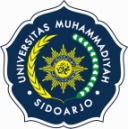 RENCANA PEMBELAJARAN SEMESTERPROGRAM STUDI S1 MANAJEMEN/AKUNTANSIFAKULTAS EKONOMIUNIVERSITAS MUHAMMADIYAH SIDOARJORENCANA PEMBELAJARAN SEMESTERPROGRAM STUDI S1 MANAJEMEN/AKUNTANSIFAKULTAS EKONOMIUNIVERSITAS MUHAMMADIYAH SIDOARJORENCANA PEMBELAJARAN SEMESTERPROGRAM STUDI S1 MANAJEMEN/AKUNTANSIFAKULTAS EKONOMIUNIVERSITAS MUHAMMADIYAH SIDOARJORENCANA PEMBELAJARAN SEMESTERPROGRAM STUDI S1 MANAJEMEN/AKUNTANSIFAKULTAS EKONOMIUNIVERSITAS MUHAMMADIYAH SIDOARJORENCANA PEMBELAJARAN SEMESTERPROGRAM STUDI S1 MANAJEMEN/AKUNTANSIFAKULTAS EKONOMIUNIVERSITAS MUHAMMADIYAH SIDOARJORENCANA PEMBELAJARAN SEMESTERPROGRAM STUDI S1 MANAJEMEN/AKUNTANSIFAKULTAS EKONOMIUNIVERSITAS MUHAMMADIYAH SIDOARJORENCANA PEMBELAJARAN SEMESTERPROGRAM STUDI S1 MANAJEMEN/AKUNTANSIFAKULTAS EKONOMIUNIVERSITAS MUHAMMADIYAH SIDOARJORENCANA PEMBELAJARAN SEMESTERPROGRAM STUDI S1 MANAJEMEN/AKUNTANSIFAKULTAS EKONOMIUNIVERSITAS MUHAMMADIYAH SIDOARJORENCANA PEMBELAJARAN SEMESTERPROGRAM STUDI S1 MANAJEMEN/AKUNTANSIFAKULTAS EKONOMIUNIVERSITAS MUHAMMADIYAH SIDOARJORENCANA PEMBELAJARAN SEMESTERPROGRAM STUDI S1 MANAJEMEN/AKUNTANSIFAKULTAS EKONOMIUNIVERSITAS MUHAMMADIYAH SIDOARJORENCANA PEMBELAJARAN SEMESTERPROGRAM STUDI S1 MANAJEMEN/AKUNTANSIFAKULTAS EKONOMIUNIVERSITAS MUHAMMADIYAH SIDOARJORENCANA PEMBELAJARAN SEMESTERPROGRAM STUDI S1 MANAJEMEN/AKUNTANSIFAKULTAS EKONOMIUNIVERSITAS MUHAMMADIYAH SIDOARJORENCANA PEMBELAJARAN SEMESTERPROGRAM STUDI S1 MANAJEMEN/AKUNTANSIFAKULTAS EKONOMIUNIVERSITAS MUHAMMADIYAH SIDOARJOMATA KULIAHMATA KULIAHMATA KULIAHMATA KULIAHKODERumpun MKRumpun MKRumpun MKRumpun MKBOBOT (sks)BOBOT (sks)SEMESTERSEMESTERDirevisiDirevisiAL-ISLAM DAN KEMUHAMMADIYAHANAL-ISLAM DAN KEMUHAMMADIYAHANAL-ISLAM DAN KEMUHAMMADIYAHANAL-ISLAM DAN KEMUHAMMADIYAHANMKDU/AIKMKDU/AIKMKDU/AIKMKDU/AIKT=2P=04414 September 201814 September 2018Mata Kuliah Kompetensi IntiMata Kuliah Kompetensi IntiMata Kuliah Kompetensi IntiMata Kuliah Kompetensi IntiPengembang RPPengembang RPPengembang RPKoordinator RMKKoordinator RMKKoordinator RMKKoordinator RMKKa PRODIKa PRODIKa PRODIKa PRODIMata Kuliah Kompetensi IntiMata Kuliah Kompetensi IntiMata Kuliah Kompetensi IntiMata Kuliah Kompetensi IntiPuspita Handayani ,S.Ag., M.Pd.IPuspita Handayani ,S.Ag., M.Pd.IPuspita Handayani ,S.Ag., M.Pd.ICapaian Pembelajaran(CP)Capaian Pembelajaran(CP)Program Studi         Program Studi         S1 Teknik......S1 Teknik......S1 Teknik......S1 Teknik......S1 Teknik......S1 Teknik......S1 Teknik......S1 Teknik......S1 Teknik......S1 Teknik......S1 Teknik......Capaian Pembelajaran(CP)Capaian Pembelajaran(CP)Mampu memahami dan mengintegrasikan nilai-nilai Islam dalam pengembangan dan penerapan IPTEKS, serta menghayati dan mengamalkan nilai-nilai Islam dalam IPTEKS (Ilmu Pengetahuan dan Teknologi)Mampu memahami dan mengintegrasikan nilai-nilai Islam dalam pengembangan dan penerapan IPTEKS, serta menghayati dan mengamalkan nilai-nilai Islam dalam IPTEKS (Ilmu Pengetahuan dan Teknologi)Mampu memahami dan mengintegrasikan nilai-nilai Islam dalam pengembangan dan penerapan IPTEKS, serta menghayati dan mengamalkan nilai-nilai Islam dalam IPTEKS (Ilmu Pengetahuan dan Teknologi)Mampu memahami dan mengintegrasikan nilai-nilai Islam dalam pengembangan dan penerapan IPTEKS, serta menghayati dan mengamalkan nilai-nilai Islam dalam IPTEKS (Ilmu Pengetahuan dan Teknologi)Mampu memahami dan mengintegrasikan nilai-nilai Islam dalam pengembangan dan penerapan IPTEKS, serta menghayati dan mengamalkan nilai-nilai Islam dalam IPTEKS (Ilmu Pengetahuan dan Teknologi)Mampu memahami dan mengintegrasikan nilai-nilai Islam dalam pengembangan dan penerapan IPTEKS, serta menghayati dan mengamalkan nilai-nilai Islam dalam IPTEKS (Ilmu Pengetahuan dan Teknologi)Mampu memahami dan mengintegrasikan nilai-nilai Islam dalam pengembangan dan penerapan IPTEKS, serta menghayati dan mengamalkan nilai-nilai Islam dalam IPTEKS (Ilmu Pengetahuan dan Teknologi)Mampu memahami dan mengintegrasikan nilai-nilai Islam dalam pengembangan dan penerapan IPTEKS, serta menghayati dan mengamalkan nilai-nilai Islam dalam IPTEKS (Ilmu Pengetahuan dan Teknologi)Mampu memahami dan mengintegrasikan nilai-nilai Islam dalam pengembangan dan penerapan IPTEKS, serta menghayati dan mengamalkan nilai-nilai Islam dalam IPTEKS (Ilmu Pengetahuan dan Teknologi)Mampu memahami dan mengintegrasikan nilai-nilai Islam dalam pengembangan dan penerapan IPTEKS, serta menghayati dan mengamalkan nilai-nilai Islam dalam IPTEKS (Ilmu Pengetahuan dan Teknologi)Mampu memahami dan mengintegrasikan nilai-nilai Islam dalam pengembangan dan penerapan IPTEKS, serta menghayati dan mengamalkan nilai-nilai Islam dalam IPTEKS (Ilmu Pengetahuan dan Teknologi)Mampu memahami dan mengintegrasikan nilai-nilai Islam dalam pengembangan dan penerapan IPTEKS, serta menghayati dan mengamalkan nilai-nilai Islam dalam IPTEKS (Ilmu Pengetahuan dan Teknologi)Mampu memahami dan mengintegrasikan nilai-nilai Islam dalam pengembangan dan penerapan IPTEKS, serta menghayati dan mengamalkan nilai-nilai Islam dalam IPTEKS (Ilmu Pengetahuan dan Teknologi)Diskripsi Singkat MKDiskripsi Singkat MKMembahas secara kritis dan analisis tentang integrasi dan penerapan nilai-nilai Islam ke dalam ipteks dan konteks local, regional, nasional maupun global. Berturut-turut secara focus akan dibahas: ilmu dalam perspektif Islam, hakikat kedudukan akal dan wahyu, ayat-ayat Qauniyah dan qauliyah dan integrasi Islam dengan ilmu pengetahuan, hakikat ilmu pengetahuan, teknologi dan seni dalam pandangan Islam, kewajiban menuntut dan mengembangkan ilmu dan pandangan Islam terhadap pengembangan ilmu pengetahuan teknologi dan seni.Membahas secara kritis dan analisis tentang integrasi dan penerapan nilai-nilai Islam ke dalam ipteks dan konteks local, regional, nasional maupun global. Berturut-turut secara focus akan dibahas: ilmu dalam perspektif Islam, hakikat kedudukan akal dan wahyu, ayat-ayat Qauniyah dan qauliyah dan integrasi Islam dengan ilmu pengetahuan, hakikat ilmu pengetahuan, teknologi dan seni dalam pandangan Islam, kewajiban menuntut dan mengembangkan ilmu dan pandangan Islam terhadap pengembangan ilmu pengetahuan teknologi dan seni.Membahas secara kritis dan analisis tentang integrasi dan penerapan nilai-nilai Islam ke dalam ipteks dan konteks local, regional, nasional maupun global. Berturut-turut secara focus akan dibahas: ilmu dalam perspektif Islam, hakikat kedudukan akal dan wahyu, ayat-ayat Qauniyah dan qauliyah dan integrasi Islam dengan ilmu pengetahuan, hakikat ilmu pengetahuan, teknologi dan seni dalam pandangan Islam, kewajiban menuntut dan mengembangkan ilmu dan pandangan Islam terhadap pengembangan ilmu pengetahuan teknologi dan seni.Membahas secara kritis dan analisis tentang integrasi dan penerapan nilai-nilai Islam ke dalam ipteks dan konteks local, regional, nasional maupun global. Berturut-turut secara focus akan dibahas: ilmu dalam perspektif Islam, hakikat kedudukan akal dan wahyu, ayat-ayat Qauniyah dan qauliyah dan integrasi Islam dengan ilmu pengetahuan, hakikat ilmu pengetahuan, teknologi dan seni dalam pandangan Islam, kewajiban menuntut dan mengembangkan ilmu dan pandangan Islam terhadap pengembangan ilmu pengetahuan teknologi dan seni.Membahas secara kritis dan analisis tentang integrasi dan penerapan nilai-nilai Islam ke dalam ipteks dan konteks local, regional, nasional maupun global. Berturut-turut secara focus akan dibahas: ilmu dalam perspektif Islam, hakikat kedudukan akal dan wahyu, ayat-ayat Qauniyah dan qauliyah dan integrasi Islam dengan ilmu pengetahuan, hakikat ilmu pengetahuan, teknologi dan seni dalam pandangan Islam, kewajiban menuntut dan mengembangkan ilmu dan pandangan Islam terhadap pengembangan ilmu pengetahuan teknologi dan seni.Membahas secara kritis dan analisis tentang integrasi dan penerapan nilai-nilai Islam ke dalam ipteks dan konteks local, regional, nasional maupun global. Berturut-turut secara focus akan dibahas: ilmu dalam perspektif Islam, hakikat kedudukan akal dan wahyu, ayat-ayat Qauniyah dan qauliyah dan integrasi Islam dengan ilmu pengetahuan, hakikat ilmu pengetahuan, teknologi dan seni dalam pandangan Islam, kewajiban menuntut dan mengembangkan ilmu dan pandangan Islam terhadap pengembangan ilmu pengetahuan teknologi dan seni.Membahas secara kritis dan analisis tentang integrasi dan penerapan nilai-nilai Islam ke dalam ipteks dan konteks local, regional, nasional maupun global. Berturut-turut secara focus akan dibahas: ilmu dalam perspektif Islam, hakikat kedudukan akal dan wahyu, ayat-ayat Qauniyah dan qauliyah dan integrasi Islam dengan ilmu pengetahuan, hakikat ilmu pengetahuan, teknologi dan seni dalam pandangan Islam, kewajiban menuntut dan mengembangkan ilmu dan pandangan Islam terhadap pengembangan ilmu pengetahuan teknologi dan seni.Membahas secara kritis dan analisis tentang integrasi dan penerapan nilai-nilai Islam ke dalam ipteks dan konteks local, regional, nasional maupun global. Berturut-turut secara focus akan dibahas: ilmu dalam perspektif Islam, hakikat kedudukan akal dan wahyu, ayat-ayat Qauniyah dan qauliyah dan integrasi Islam dengan ilmu pengetahuan, hakikat ilmu pengetahuan, teknologi dan seni dalam pandangan Islam, kewajiban menuntut dan mengembangkan ilmu dan pandangan Islam terhadap pengembangan ilmu pengetahuan teknologi dan seni.Membahas secara kritis dan analisis tentang integrasi dan penerapan nilai-nilai Islam ke dalam ipteks dan konteks local, regional, nasional maupun global. Berturut-turut secara focus akan dibahas: ilmu dalam perspektif Islam, hakikat kedudukan akal dan wahyu, ayat-ayat Qauniyah dan qauliyah dan integrasi Islam dengan ilmu pengetahuan, hakikat ilmu pengetahuan, teknologi dan seni dalam pandangan Islam, kewajiban menuntut dan mengembangkan ilmu dan pandangan Islam terhadap pengembangan ilmu pengetahuan teknologi dan seni.Membahas secara kritis dan analisis tentang integrasi dan penerapan nilai-nilai Islam ke dalam ipteks dan konteks local, regional, nasional maupun global. Berturut-turut secara focus akan dibahas: ilmu dalam perspektif Islam, hakikat kedudukan akal dan wahyu, ayat-ayat Qauniyah dan qauliyah dan integrasi Islam dengan ilmu pengetahuan, hakikat ilmu pengetahuan, teknologi dan seni dalam pandangan Islam, kewajiban menuntut dan mengembangkan ilmu dan pandangan Islam terhadap pengembangan ilmu pengetahuan teknologi dan seni.Membahas secara kritis dan analisis tentang integrasi dan penerapan nilai-nilai Islam ke dalam ipteks dan konteks local, regional, nasional maupun global. Berturut-turut secara focus akan dibahas: ilmu dalam perspektif Islam, hakikat kedudukan akal dan wahyu, ayat-ayat Qauniyah dan qauliyah dan integrasi Islam dengan ilmu pengetahuan, hakikat ilmu pengetahuan, teknologi dan seni dalam pandangan Islam, kewajiban menuntut dan mengembangkan ilmu dan pandangan Islam terhadap pengembangan ilmu pengetahuan teknologi dan seni.Membahas secara kritis dan analisis tentang integrasi dan penerapan nilai-nilai Islam ke dalam ipteks dan konteks local, regional, nasional maupun global. Berturut-turut secara focus akan dibahas: ilmu dalam perspektif Islam, hakikat kedudukan akal dan wahyu, ayat-ayat Qauniyah dan qauliyah dan integrasi Islam dengan ilmu pengetahuan, hakikat ilmu pengetahuan, teknologi dan seni dalam pandangan Islam, kewajiban menuntut dan mengembangkan ilmu dan pandangan Islam terhadap pengembangan ilmu pengetahuan teknologi dan seni.Membahas secara kritis dan analisis tentang integrasi dan penerapan nilai-nilai Islam ke dalam ipteks dan konteks local, regional, nasional maupun global. Berturut-turut secara focus akan dibahas: ilmu dalam perspektif Islam, hakikat kedudukan akal dan wahyu, ayat-ayat Qauniyah dan qauliyah dan integrasi Islam dengan ilmu pengetahuan, hakikat ilmu pengetahuan, teknologi dan seni dalam pandangan Islam, kewajiban menuntut dan mengembangkan ilmu dan pandangan Islam terhadap pengembangan ilmu pengetahuan teknologi dan seni.PustakaPustakaUtama :Utama :PustakaPustakaBuku Ajar AIK 4 oleh Tim Dosen AIK Universitas Muhammadiyah SidoarjoBuku Ajar AIK 4 oleh Tim Dosen AIK Universitas Muhammadiyah SidoarjoBuku Ajar AIK 4 oleh Tim Dosen AIK Universitas Muhammadiyah SidoarjoBuku Ajar AIK 4 oleh Tim Dosen AIK Universitas Muhammadiyah SidoarjoBuku Ajar AIK 4 oleh Tim Dosen AIK Universitas Muhammadiyah SidoarjoBuku Ajar AIK 4 oleh Tim Dosen AIK Universitas Muhammadiyah SidoarjoBuku Ajar AIK 4 oleh Tim Dosen AIK Universitas Muhammadiyah SidoarjoBuku Ajar AIK 4 oleh Tim Dosen AIK Universitas Muhammadiyah SidoarjoBuku Ajar AIK 4 oleh Tim Dosen AIK Universitas Muhammadiyah SidoarjoBuku Ajar AIK 4 oleh Tim Dosen AIK Universitas Muhammadiyah SidoarjoBuku Ajar AIK 4 oleh Tim Dosen AIK Universitas Muhammadiyah SidoarjoBuku Ajar AIK 4 oleh Tim Dosen AIK Universitas Muhammadiyah SidoarjoBuku Ajar AIK 4 oleh Tim Dosen AIK Universitas Muhammadiyah SidoarjoPustakaPustakaPendukung :Pendukung :PustakaPustakaMedia PembelajaranMedia PembelajaranHand Out powerpointBuku/ ModulArtikel Ilmiah dari InternetHand Out powerpointBuku/ ModulArtikel Ilmiah dari InternetHand Out powerpointBuku/ ModulArtikel Ilmiah dari InternetHand Out powerpointBuku/ ModulArtikel Ilmiah dari InternetHand Out powerpointBuku/ ModulArtikel Ilmiah dari InternetHand Out powerpointBuku/ ModulArtikel Ilmiah dari InternetHand Out powerpointBuku/ ModulArtikel Ilmiah dari InternetHand Out powerpointBuku/ ModulArtikel Ilmiah dari InternetHand Out powerpointBuku/ ModulArtikel Ilmiah dari InternetHand Out powerpointBuku/ ModulArtikel Ilmiah dari InternetHand Out powerpointBuku/ ModulArtikel Ilmiah dari InternetHand Out powerpointBuku/ ModulArtikel Ilmiah dari InternetHand Out powerpointBuku/ ModulArtikel Ilmiah dari InternetTeam TeachingTeam TeachingPuspita Handayani, S.Ag, M.Pd.I, Anis Fariha, M.Th.I, Khoiri, M.Pd.IPuspita Handayani, S.Ag, M.Pd.I, Anis Fariha, M.Th.I, Khoiri, M.Pd.IPuspita Handayani, S.Ag, M.Pd.I, Anis Fariha, M.Th.I, Khoiri, M.Pd.IPuspita Handayani, S.Ag, M.Pd.I, Anis Fariha, M.Th.I, Khoiri, M.Pd.IPuspita Handayani, S.Ag, M.Pd.I, Anis Fariha, M.Th.I, Khoiri, M.Pd.IPuspita Handayani, S.Ag, M.Pd.I, Anis Fariha, M.Th.I, Khoiri, M.Pd.IPuspita Handayani, S.Ag, M.Pd.I, Anis Fariha, M.Th.I, Khoiri, M.Pd.IPuspita Handayani, S.Ag, M.Pd.I, Anis Fariha, M.Th.I, Khoiri, M.Pd.IPuspita Handayani, S.Ag, M.Pd.I, Anis Fariha, M.Th.I, Khoiri, M.Pd.IPuspita Handayani, S.Ag, M.Pd.I, Anis Fariha, M.Th.I, Khoiri, M.Pd.IPuspita Handayani, S.Ag, M.Pd.I, Anis Fariha, M.Th.I, Khoiri, M.Pd.IPuspita Handayani, S.Ag, M.Pd.I, Anis Fariha, M.Th.I, Khoiri, M.Pd.IPuspita Handayani, S.Ag, M.Pd.I, Anis Fariha, M.Th.I, Khoiri, M.Pd.IMatakuliah SyaratMatakuliah SyaratKelulusan Kelulusan Kelulusan Kelulusan Kelulusan Kelulusan Kelulusan Kelulusan Kelulusan Kelulusan Kelulusan Kelulusan Kelulusan Mg Ke-CP-Mata Kuliah(Sesuai tahapan belajar)CP-Mata Kuliah(Sesuai tahapan belajar)Materi PembelajaranMateri PembelajaranMateri PembelajaranMetode / Strategi PembelajaranMetode / Strategi PembelajaranAssessmentAssessmentAssessmentAssessmentAssessmentAssessmentAssessmentMg Ke-CP-Mata Kuliah(Sesuai tahapan belajar)CP-Mata Kuliah(Sesuai tahapan belajar)Materi PembelajaranMateri PembelajaranMateri PembelajaranMetode / Strategi PembelajaranMetode / Strategi PembelajaranIndikatorIndikatorIndikatorIndikatorBentukBentukBobot (%)1Pendahuluan  Pendahuluan  Pendahuluan , kontrak perkuliahan, sistem perkuliahan dan evaluasiPendahuluan , kontrak perkuliahan, sistem perkuliahan dan evaluasiPendahuluan , kontrak perkuliahan, sistem perkuliahan dan evaluasiCeramahTanya jawabCeramahTanya jawabMahasiswa dapat memahami dan menjelaskan tujuan perkuliahan AIK 4Mahasiswa dapat memahami tugas-tugas selama perkuliahan dan bentuk evaluasinyaMahasiswa dapat memahami dan menjelaskan tujuan perkuliahan AIK 4Mahasiswa dapat memahami tugas-tugas selama perkuliahan dan bentuk evaluasinyaMahasiswa dapat memahami dan menjelaskan tujuan perkuliahan AIK 4Mahasiswa dapat memahami tugas-tugas selama perkuliahan dan bentuk evaluasinyaMahasiswa dapat memahami dan menjelaskan tujuan perkuliahan AIK 4Mahasiswa dapat memahami tugas-tugas selama perkuliahan dan bentuk evaluasinyaHand outHand out5%2Mengintegrasikan  nilai-nilai Islam dalam pengembangan dan penerapan ilmu pengetahuan, teknologi dan seni (IPTEKS)Mengintegrasikan  nilai-nilai Islam dalam pengembangan dan penerapan ilmu pengetahuan, teknologi dan seni (IPTEKS)Karya monumental umat Islam di bidang ipteks:Zaman Kejayaan Islam di bidang IPTEKSSebab-sebab kemajuan umat Islam di bidang IPTEKSSebab-sebab kemunduran umat Islam di bidang IPTEKSUpaya kebangkitan kembali umat Islam di bidang IPTEKSKarya monumental umat Islam di bidang ipteks:Zaman Kejayaan Islam di bidang IPTEKSSebab-sebab kemajuan umat Islam di bidang IPTEKSSebab-sebab kemunduran umat Islam di bidang IPTEKSUpaya kebangkitan kembali umat Islam di bidang IPTEKSKarya monumental umat Islam di bidang ipteks:Zaman Kejayaan Islam di bidang IPTEKSSebab-sebab kemajuan umat Islam di bidang IPTEKSSebab-sebab kemunduran umat Islam di bidang IPTEKSUpaya kebangkitan kembali umat Islam di bidang IPTEKSDinamika KelompokDinamika KelompokMahasiswa dapat menjelaskan zaman kejayaan Islam di bidang ipteksMahasiswa dapat menjelaskan sebab-sebab kemajuan umat islam di bidang ipteksMahasiswa dapat menjelaskan sebab-sebab kemunduran Islam di bidang IPTEKSMahasiswa dapat menjelaskan upaya kebangkitan umat Islam di bidang ipteksMahasiswa dapat menjelaskan zaman kejayaan Islam di bidang ipteksMahasiswa dapat menjelaskan sebab-sebab kemajuan umat islam di bidang ipteksMahasiswa dapat menjelaskan sebab-sebab kemunduran Islam di bidang IPTEKSMahasiswa dapat menjelaskan upaya kebangkitan umat Islam di bidang ipteksMahasiswa dapat menjelaskan zaman kejayaan Islam di bidang ipteksMahasiswa dapat menjelaskan sebab-sebab kemajuan umat islam di bidang ipteksMahasiswa dapat menjelaskan sebab-sebab kemunduran Islam di bidang IPTEKSMahasiswa dapat menjelaskan upaya kebangkitan umat Islam di bidang ipteksMahasiswa dapat menjelaskan zaman kejayaan Islam di bidang ipteksMahasiswa dapat menjelaskan sebab-sebab kemajuan umat islam di bidang ipteksMahasiswa dapat menjelaskan sebab-sebab kemunduran Islam di bidang IPTEKSMahasiswa dapat menjelaskan upaya kebangkitan umat Islam di bidang ipteksPerformanpartisipasiPerformanpartisipasi10%3Mendiskripsikan  Hakikat IPTEKS dalam Pandangan IslamMendiskripsikan  Hakikat IPTEKS dalam Pandangan IslamMenjelaskan Hakikat IPTEKS dalam Pandangan Islam:Konsep IPTEKS dan Peradaban muslimHubungan ilmu, agama dan budayaHukum sunnatullah (kausalitas)Menjelaskan Hakikat IPTEKS dalam Pandangan Islam:Konsep IPTEKS dan Peradaban muslimHubungan ilmu, agama dan budayaHukum sunnatullah (kausalitas)Menjelaskan Hakikat IPTEKS dalam Pandangan Islam:Konsep IPTEKS dan Peradaban muslimHubungan ilmu, agama dan budayaHukum sunnatullah (kausalitas)Zigsou Zigsou Mahasiswa dapat menjelaskan hakekat ipteks dalam pandangan IslamMahasiswa dapat menjelaskan konsep ipteks dan peradaban muslimMahasiswa dapat menjelaskan hubungan ilmi, agama dan budayaMahasiswa dapat menjelaskan hukum sunnatullah/kausalitasMahasiswa dapat menjelaskan hakekat ipteks dalam pandangan IslamMahasiswa dapat menjelaskan konsep ipteks dan peradaban muslimMahasiswa dapat menjelaskan hubungan ilmi, agama dan budayaMahasiswa dapat menjelaskan hukum sunnatullah/kausalitasMahasiswa dapat menjelaskan hakekat ipteks dalam pandangan IslamMahasiswa dapat menjelaskan konsep ipteks dan peradaban muslimMahasiswa dapat menjelaskan hubungan ilmi, agama dan budayaMahasiswa dapat menjelaskan hukum sunnatullah/kausalitasMahasiswa dapat menjelaskan hakekat ipteks dalam pandangan IslamMahasiswa dapat menjelaskan konsep ipteks dan peradaban muslimMahasiswa dapat menjelaskan hubungan ilmi, agama dan budayaMahasiswa dapat menjelaskan hukum sunnatullah/kausalitasKinerjaKinerja5%4Mendiskripsikan kewajiban menuntut ilmu, mengembangkan dan mengamalkannyaMendiskripsikan kewajiban menuntut ilmu, mengembangkan dan mengamalkannyaMenjelaskan Kewajiban menuntut ilmu, mengembangkan dan mengamalkannya:Perintah menuntut ilmuKeutamaan orang menuntut ilmuKedudukan ulama dalam IslamMenjelaskan Kewajiban menuntut ilmu, mengembangkan dan mengamalkannya:Perintah menuntut ilmuKeutamaan orang menuntut ilmuKedudukan ulama dalam IslamMenjelaskan Kewajiban menuntut ilmu, mengembangkan dan mengamalkannya:Perintah menuntut ilmuKeutamaan orang menuntut ilmuKedudukan ulama dalam IslamCTLCTLMahasiswa dapat menjelaskan perintah menuntut ilmuMahasiswa dapat menjelaskan keutamaan orang yang menuntut ilmuMahasiswa dapat menjelaskan kedudukan ulama dalam IslamMahasiswa dapat menjelaskan perintah menuntut ilmuMahasiswa dapat menjelaskan keutamaan orang yang menuntut ilmuMahasiswa dapat menjelaskan kedudukan ulama dalam IslamMahasiswa dapat menjelaskan perintah menuntut ilmuMahasiswa dapat menjelaskan keutamaan orang yang menuntut ilmuMahasiswa dapat menjelaskan kedudukan ulama dalam IslamMahasiswa dapat menjelaskan perintah menuntut ilmuMahasiswa dapat menjelaskan keutamaan orang yang menuntut ilmuMahasiswa dapat menjelaskan kedudukan ulama dalam IslamKinerjaPortofolioKinerjaPortofolio10%5Mendiskripsikan Etika pengembangan dan penerapan IPTEKS dalam pandangan IslamMendiskripsikan Etika pengembangan dan penerapan IPTEKS dalam pandangan IslamMenjelaskan Etika pengembangan dan penerapan IPTEKS dalam pandangan Islam:Sinergi Ilmu dan pengintegrasiannya dengan nilai dan ajaran Islam,Paradigm ilmu tidak bebas nilaiParadigm ilmu bebas nilaiPerlunya akhlak Islami dalam penerapan IPTEKSMenjelaskan Etika pengembangan dan penerapan IPTEKS dalam pandangan Islam:Sinergi Ilmu dan pengintegrasiannya dengan nilai dan ajaran Islam,Paradigm ilmu tidak bebas nilaiParadigm ilmu bebas nilaiPerlunya akhlak Islami dalam penerapan IPTEKSMenjelaskan Etika pengembangan dan penerapan IPTEKS dalam pandangan Islam:Sinergi Ilmu dan pengintegrasiannya dengan nilai dan ajaran Islam,Paradigm ilmu tidak bebas nilaiParadigm ilmu bebas nilaiPerlunya akhlak Islami dalam penerapan IPTEKSTrecerbookTrecerbookMahasiswa dapat menjelaskan sinergi ilmu dan nilai-nilai ajaran IslamMahasiswa dapat menjelaskan paradigma ilmu tidak bebas nilai dan ilmu bebas nilaiMahasiswa dapat menjelaskan perlunya akhlak Islami dalam penerapan ipteksMahasiswa dapat menjelaskan sinergi ilmu dan nilai-nilai ajaran IslamMahasiswa dapat menjelaskan paradigma ilmu tidak bebas nilai dan ilmu bebas nilaiMahasiswa dapat menjelaskan perlunya akhlak Islami dalam penerapan ipteksMahasiswa dapat menjelaskan sinergi ilmu dan nilai-nilai ajaran IslamMahasiswa dapat menjelaskan paradigma ilmu tidak bebas nilai dan ilmu bebas nilaiMahasiswa dapat menjelaskan perlunya akhlak Islami dalam penerapan ipteksMahasiswa dapat menjelaskan sinergi ilmu dan nilai-nilai ajaran IslamMahasiswa dapat menjelaskan paradigma ilmu tidak bebas nilai dan ilmu bebas nilaiMahasiswa dapat menjelaskan perlunya akhlak Islami dalam penerapan ipteksportofolioportofolio10%6Mendiskripsikan Integrasi Islam dan Ilmu PengetahuanMendiskripsikan Integrasi Islam dan Ilmu PengetahuanMenjelaskan Integrasi Islam dan Ilmu Pengetahuan:Hakikat ayat-ayat AllahKesatuan antara ayat qauliyah dan kauniyahInterkoneksitas dalam memahami ayat qauliyah dan kauniyah Menjelaskan Integrasi Islam dan Ilmu Pengetahuan:Hakikat ayat-ayat AllahKesatuan antara ayat qauliyah dan kauniyahInterkoneksitas dalam memahami ayat qauliyah dan kauniyah Menjelaskan Integrasi Islam dan Ilmu Pengetahuan:Hakikat ayat-ayat AllahKesatuan antara ayat qauliyah dan kauniyahInterkoneksitas dalam memahami ayat qauliyah dan kauniyah Bedah buku Agus Purwanto, PhdBedah buku Agus Purwanto, PhdMahasiswa dapat menjelaskan hakikat ayat-ayat AllahMahasiswa dapat menjelaskan kesatuan ayat qouliyah dan qauniyahMahasiswa dapat menjelaskan interkoneksitas dalam memahami ayat-ayat qauliyah dan qauniyahMahasiswa dapat menjelaskan hakikat ayat-ayat AllahMahasiswa dapat menjelaskan kesatuan ayat qouliyah dan qauniyahMahasiswa dapat menjelaskan interkoneksitas dalam memahami ayat-ayat qauliyah dan qauniyahMahasiswa dapat menjelaskan hakikat ayat-ayat AllahMahasiswa dapat menjelaskan kesatuan ayat qouliyah dan qauniyahMahasiswa dapat menjelaskan interkoneksitas dalam memahami ayat-ayat qauliyah dan qauniyahMahasiswa dapat menjelaskan hakikat ayat-ayat AllahMahasiswa dapat menjelaskan kesatuan ayat qouliyah dan qauniyahMahasiswa dapat menjelaskan interkoneksitas dalam memahami ayat-ayat qauliyah dan qauniyahResume Ayat2 Kauniyah dan KauliyahResume Ayat2 Kauniyah dan Kauliyah15%7Mendiskripsikan Paradigma pengembangan IPTEKSMendiskripsikan Paradigma pengembangan IPTEKSMenjelaskan Paradigma pengembangan IPTEKS:Potensi manusia (jasmani dan ruhani) dalam pengembangan IPTEKSRambu-rambu pengembangan IPTEKS dalam Al-Qur’anMenjelaskan Paradigma pengembangan IPTEKS:Potensi manusia (jasmani dan ruhani) dalam pengembangan IPTEKSRambu-rambu pengembangan IPTEKS dalam Al-Qur’anMenjelaskan Paradigma pengembangan IPTEKS:Potensi manusia (jasmani dan ruhani) dalam pengembangan IPTEKSRambu-rambu pengembangan IPTEKS dalam Al-Qur’anCTLCTLMahasiswa dapat menjelaskan potensi manusia dalam pengembangan ipteksMahasiswa dapat menjelaskan rambu-rambu pengembangan ipteks dalam Al-qur’anMahasiswa dapat menjelaskan potensi manusia dalam pengembangan ipteksMahasiswa dapat menjelaskan rambu-rambu pengembangan ipteks dalam Al-qur’anMahasiswa dapat menjelaskan potensi manusia dalam pengembangan ipteksMahasiswa dapat menjelaskan rambu-rambu pengembangan ipteks dalam Al-qur’anMahasiswa dapat menjelaskan potensi manusia dalam pengembangan ipteksMahasiswa dapat menjelaskan rambu-rambu pengembangan ipteks dalam Al-qur’anKinerjaKinerja5%8Evaluasi Tengah Semester (tes tulis)Evaluasi Tengah Semester (tes tulis)Evaluasi Tengah Semester (tes tulis)Evaluasi Tengah Semester (tes tulis)Evaluasi Tengah Semester (tes tulis)Evaluasi Tengah Semester (tes tulis)Evaluasi Tengah Semester (tes tulis)Evaluasi Tengah Semester (tes tulis)Evaluasi Tengah Semester (tes tulis)Evaluasi Tengah Semester (tes tulis)Evaluasi Tengah Semester (tes tulis)Evaluasi Tengah Semester (tes tulis)Evaluasi Tengah Semester (tes tulis)Evaluasi Tengah Semester (tes tulis)9Mendiskripsikan Interelasi kebenaran al-Qur’an dan hadis dalam bidang ekonomiSerta bukti-bukti ilmiah kebenaran al-Qur’an dalam bidang EkonomiMendiskripsikan Interelasi kebenaran al-Qur’an dan hadis dalam bidang ekonomiSerta bukti-bukti ilmiah kebenaran al-Qur’an dalam bidang EkonomiMenjelaskan  Interelasi kebenaran al-Qur’an dan hadis dalam bidang SAINSTEKSMenganalisis bukti-bukti ilmiah kebenaran al-Qur’an dalam bidang SAINSTEKSMenjelaskan  Interelasi kebenaran al-Qur’an dan hadis dalam bidang SAINSTEKSMenganalisis bukti-bukti ilmiah kebenaran al-Qur’an dalam bidang SAINSTEKSMenjelaskan  Interelasi kebenaran al-Qur’an dan hadis dalam bidang SAINSTEKSMenganalisis bukti-bukti ilmiah kebenaran al-Qur’an dalam bidang SAINSTEKSTrecer Qur’an Trecer Qur’an Mahasiswa dapat menjelaskan interelasi kebenaran al-Qur’an dan hadis dlm SAINTEKSMahasiswa dapat menganalisis bukti-bukti kebenaran al-Qur’an dalam SINSTEKSMahasiswa dapat menjelaskan interelasi kebenaran al-Qur’an dan hadis dlm SAINTEKSMahasiswa dapat menganalisis bukti-bukti kebenaran al-Qur’an dalam SINSTEKSMahasiswa dapat menjelaskan interelasi kebenaran al-Qur’an dan hadis dlm SAINTEKSMahasiswa dapat menganalisis bukti-bukti kebenaran al-Qur’an dalam SINSTEKSMahasiswa dapat menjelaskan interelasi kebenaran al-Qur’an dan hadis dlm SAINTEKSMahasiswa dapat menganalisis bukti-bukti kebenaran al-Qur’an dalam SINSTEKSportofolioportofolio15%10Mendiskripsikan Paradigma Islam tentang SAINSTEKSMendiskripsikan Paradigma Islam tentang SAINSTEKSMenjelaskan Paradigma Islam tentang SAINSTEKS:Hakikat SAINSTEKS dalam perspektif IslamKeutamaan mempelajari SAINSTEKSTeori – teori SAINSTEKS dalam IslamAyat –ayat al-Qur’an dan hadis yang relevan dengan penerapan SAINSTEKSMenjelaskan Paradigma Islam tentang SAINSTEKS:Hakikat SAINSTEKS dalam perspektif IslamKeutamaan mempelajari SAINSTEKSTeori – teori SAINSTEKS dalam IslamAyat –ayat al-Qur’an dan hadis yang relevan dengan penerapan SAINSTEKSMenjelaskan Paradigma Islam tentang SAINSTEKS:Hakikat SAINSTEKS dalam perspektif IslamKeutamaan mempelajari SAINSTEKSTeori – teori SAINSTEKS dalam IslamAyat –ayat al-Qur’an dan hadis yang relevan dengan penerapan SAINSTEKSDiskusiTanya jawabDiskusiTanya jawabMahasiswa dapat menjelaskan Hakikat SAINSTEKS dalam perspektif IslamMahasiswa dapat menjelaskan Keutamaan mempelajari SAINSTEKSMahasiswa dapat menjelaskan Teori – teori SAINSTEKS dalam IslamMahasiswa dapat menjelaskan Ayat –ayat al-Qur’an dan hadis yang relevan dengan penerapan SAINSTEKSMahasiswa dapat menjelaskan Hakikat SAINSTEKS dalam perspektif IslamMahasiswa dapat menjelaskan Keutamaan mempelajari SAINSTEKSMahasiswa dapat menjelaskan Teori – teori SAINSTEKS dalam IslamMahasiswa dapat menjelaskan Ayat –ayat al-Qur’an dan hadis yang relevan dengan penerapan SAINSTEKSMahasiswa dapat menjelaskan Hakikat SAINSTEKS dalam perspektif IslamMahasiswa dapat menjelaskan Keutamaan mempelajari SAINSTEKSMahasiswa dapat menjelaskan Teori – teori SAINSTEKS dalam IslamMahasiswa dapat menjelaskan Ayat –ayat al-Qur’an dan hadis yang relevan dengan penerapan SAINSTEKSMahasiswa dapat menjelaskan Hakikat SAINSTEKS dalam perspektif IslamMahasiswa dapat menjelaskan Keutamaan mempelajari SAINSTEKSMahasiswa dapat menjelaskan Teori – teori SAINSTEKS dalam IslamMahasiswa dapat menjelaskan Ayat –ayat al-Qur’an dan hadis yang relevan dengan penerapan SAINSTEKSTugas makalah dan presentasiTugas makalah dan presentasi15%11Mendiskripsikan etika Islam dalam penerapan SAINSTEKSMendiskripsikan etika Islam dalam penerapan SAINSTEKSMenjelaskan etika Islam dalam penerapan SAINSTEKS:Ilmu dan kemanusiaanIlmu untuk kemaslahatan hidupAyat –ayat al-Qur’an dan hadis yang relevan dengan etika SAINSTEKSMenjelaskan etika Islam dalam penerapan SAINSTEKS:Ilmu dan kemanusiaanIlmu untuk kemaslahatan hidupAyat –ayat al-Qur’an dan hadis yang relevan dengan etika SAINSTEKSMenjelaskan etika Islam dalam penerapan SAINSTEKS:Ilmu dan kemanusiaanIlmu untuk kemaslahatan hidupAyat –ayat al-Qur’an dan hadis yang relevan dengan etika SAINSTEKSTracer bookTracer bookMahasiswa dapat menjelaskan Ilmu dan kemanusiaanMahasiswa dapat menjelaskan Ilmu untuk kemaslahatan hidupMahasiswa dapat menjelaskan Ayat –ayat al-Qur’an dan hadis yang relevan dengan SAINSTEKS Mahasiswa dapat menjelaskan Ilmu dan kemanusiaanMahasiswa dapat menjelaskan Ilmu untuk kemaslahatan hidupMahasiswa dapat menjelaskan Ayat –ayat al-Qur’an dan hadis yang relevan dengan SAINSTEKS Mahasiswa dapat menjelaskan Ilmu dan kemanusiaanMahasiswa dapat menjelaskan Ilmu untuk kemaslahatan hidupMahasiswa dapat menjelaskan Ayat –ayat al-Qur’an dan hadis yang relevan dengan SAINSTEKS Mahasiswa dapat menjelaskan Ilmu dan kemanusiaanMahasiswa dapat menjelaskan Ilmu untuk kemaslahatan hidupMahasiswa dapat menjelaskan Ayat –ayat al-Qur’an dan hadis yang relevan dengan SAINSTEKS portofolioportofolio10%12Pemanfaatan Ilmu Pengetahuan dan Teknologi dalam Pelaksanaan UbudiyahPemanfaatan Ilmu Pengetahuan dan Teknologi dalam Pelaksanaan UbudiyahMenjelaskan tentang Pemanfaatan Ilmu Pengetahuan dan Teknologi dalam Pelaksanaan Ubudiyah:Ilmu Falaq dalam Penentuan Kalender Hijriyah dan ImsyakiyahPenentuan Arah KiblatMenjelaskan tentang Pemanfaatan Ilmu Pengetahuan dan Teknologi dalam Pelaksanaan Ubudiyah:Ilmu Falaq dalam Penentuan Kalender Hijriyah dan ImsyakiyahPenentuan Arah KiblatMenjelaskan tentang Pemanfaatan Ilmu Pengetahuan dan Teknologi dalam Pelaksanaan Ubudiyah:Ilmu Falaq dalam Penentuan Kalender Hijriyah dan ImsyakiyahPenentuan Arah KiblatStudy KasusStudy KasusMahasiswa mampu berpikir kritis tentang Pemanfaatan Ilmu Pengetahuan dan Teknologi dalam Pelaksanaan Ubudiyah:Ilmu Falaq dalam Penentuan Kalender Hijriyah dan ImsyakiyahPenentuan Arah KiblatMahasiswa mampu berpikir kritis tentang Pemanfaatan Ilmu Pengetahuan dan Teknologi dalam Pelaksanaan Ubudiyah:Ilmu Falaq dalam Penentuan Kalender Hijriyah dan ImsyakiyahPenentuan Arah KiblatMahasiswa mampu berpikir kritis tentang Pemanfaatan Ilmu Pengetahuan dan Teknologi dalam Pelaksanaan Ubudiyah:Ilmu Falaq dalam Penentuan Kalender Hijriyah dan ImsyakiyahPenentuan Arah KiblatMahasiswa mampu berpikir kritis tentang Pemanfaatan Ilmu Pengetahuan dan Teknologi dalam Pelaksanaan Ubudiyah:Ilmu Falaq dalam Penentuan Kalender Hijriyah dan ImsyakiyahPenentuan Arah Kiblat13Pemanfaatan Ilmu Pengetahuan dan Teknologi dalam Pandangan IslamPemanfaatan Ilmu Pengetahuan dan Teknologi dalam Pandangan IslamMenjelaskan tentang: Bioteknologi dalam kehidupanSamak kulit babi dalam dunia Industri dan panganMenjelaskan tentang: Bioteknologi dalam kehidupanSamak kulit babi dalam dunia Industri dan panganMenjelaskan tentang: Bioteknologi dalam kehidupanSamak kulit babi dalam dunia Industri dan panganStudy KasusStudy KasusMahasiswa mampu menganalisis bagaimana  Pemanfaatan Ilmu Pengetahuan dan Teknologi dalam Pandangan Islam:Bioteknologi dalam kehidupanSamak kulit babi dalam dunia Industri dan panganMahasiswa mampu menganalisis bagaimana  Pemanfaatan Ilmu Pengetahuan dan Teknologi dalam Pandangan Islam:Bioteknologi dalam kehidupanSamak kulit babi dalam dunia Industri dan panganMahasiswa mampu menganalisis bagaimana  Pemanfaatan Ilmu Pengetahuan dan Teknologi dalam Pandangan Islam:Bioteknologi dalam kehidupanSamak kulit babi dalam dunia Industri dan panganMahasiswa mampu menganalisis bagaimana  Pemanfaatan Ilmu Pengetahuan dan Teknologi dalam Pandangan Islam:Bioteknologi dalam kehidupanSamak kulit babi dalam dunia Industri dan pangan14SAINTEKS dan Isue-isue KontemporerSAINTEKS dan Isue-isue KontemporerMenganalisis tentang SAINTEKS dan Isue-isue Kontemporer:Media SosialIkah, talak,cerai dan rujuk (NTCR) onlineCybersex dalam prespektif IslamMenganalisis tentang SAINTEKS dan Isue-isue Kontemporer:Media SosialIkah, talak,cerai dan rujuk (NTCR) onlineCybersex dalam prespektif IslamMenganalisis tentang SAINTEKS dan Isue-isue Kontemporer:Media SosialIkah, talak,cerai dan rujuk (NTCR) onlineCybersex dalam prespektif IslamStudy KasusStudy KasusMahasiswa mampu mendeteksi isue-isue kontemporer berhubungan dengan SAINTEKS:Media SosialIkah, talak,cerai dan rujuk (NTCR) onlineCybersex dalam prespektif IslamMahasiswa mampu mendeteksi isue-isue kontemporer berhubungan dengan SAINTEKS:Media SosialIkah, talak,cerai dan rujuk (NTCR) onlineCybersex dalam prespektif IslamMahasiswa mampu mendeteksi isue-isue kontemporer berhubungan dengan SAINTEKS:Media SosialIkah, talak,cerai dan rujuk (NTCR) onlineCybersex dalam prespektif IslamMahasiswa mampu mendeteksi isue-isue kontemporer berhubungan dengan SAINTEKS:Media SosialIkah, talak,cerai dan rujuk (NTCR) onlineCybersex dalam prespektif Islam15Ujian Akhir Semester (UAS)Ujian Akhir Semester (UAS)Ujian Akhir Semester (UAS)Ujian Akhir Semester (UAS)Ujian Akhir Semester (UAS)Ujian Akhir Semester (UAS)Ujian Akhir Semester (UAS)Ujian Akhir Semester (UAS)Ujian Akhir Semester (UAS)Ujian Akhir Semester (UAS)Ujian Akhir Semester (UAS)Ujian Akhir Semester (UAS)Ujian Akhir Semester (UAS)Ujian Akhir Semester (UAS)